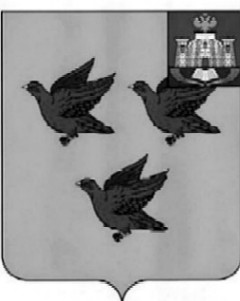 РОССИЙСКАЯ ФЕДЕРАЦИЯОРЛОВСКАЯ ОБЛАСТЬАДМИНИСТРАЦИЯ ГОРОДА ЛИВНЫПОСТАНОВЛЕНИЕ28 декабря 2023 года                                                                                   №1068  г. ЛивныО внесении изменений в постановление администрации городаЛивны от 30 июля 2019 года № 529 «Об утверждении муниципальной программы«Благоустройство города ЛивныОрловской области»В соответствии со статьей 179 Бюджетного кодекса Российской Федерации, Федеральным законом от 6 октября 2003 года № 131-ФЗ «Об общих принципах организации местного самоуправления в Российской Федерации», постановлением администрации города Ливны от 17 июня 2021 года № 59 «Об утверждении Порядка разработки, реализации и оценки эффективности муниципальных программ города Ливны Орловской области», решением Ливенского городского Совета народных депутатов от 16 декабря 2022 года №15/190-ГС «О бюджете города Ливны Орловской области на 2023 год и на плановый период 2024 и 2025 годов»  администрация города Ливны п о с т а н о в л я е т: Внести в постановление администрации города Ливны от 30 июля 2019 года № 529 «Об утверждении муниципальной программы «Благоустройство города Ливны Орловской области» следующие изменения:в преамбуле слова «постановлением администрации города Ливны от 5 марта 2013 года №11 «О разработке, утверждении и реализации муниципальных программ на территории города Ливны Орловской области» заменить словами «постановлением администрации города Ливны от           17 июня 2021 года № 59 «Об утверждении порядка разработки, реализации и оценки эффективности муниципальных программ города Ливны Орловской области»;пункт 2 изложить в следующей редакции: «2. Финансовому управлению администрации города предусмотреть финансирование данной программы при формировании бюджета города.»;приложение изложить в новой редакции согласно приложению к настоящему постановлению. 2. Разместить настоящее постановление на официальном сайте администрации города Ливны в сети Интернет. 	3. Контроль за исполнением настоящего постановления возложить на заместителя главы администрации города по жилищно-коммунальному хозяйству и строительству.Глава города                                                                                      С.А.Трубицин 